Министерство образования и науки Хабаровского краяКраевое государственное казенное общеобразовательное учреждение, реализующее адаптированные основные общеобразовательные программы «Школа-интернат   №5»структурное подразделениеРегиональный ресурсный центр по организации комплексного сопровождения лиц с расстройствами аутистического спектра и тяжелыми множественными нарушениями развитияПрограмма ранней помощи для детей группы повышенного риска формирования РАС и ТМНР«Ранний старт»Составитель: Педагог-психолог Статина Е.Ю.г. Хабаровск, 2019Пояснительная запискаПоследнее десятилетие во всем мире характеризуется ростом исследований и публикаций, анализирующих нормальное и аномальное развитие детей и описывающих различные методы коррекционно-развивающего обучения.На территории Российской Федерации, в  том числе и ДФО, среди распространенных нозологий, относящихся к заболеванию ЦНС, курируемых психиатрией и неврологией, клинической психологией, относятся дети, с органическим поражением головного мозга с когнитивными, речевыми, моторными и др. дисфункциями, сочетающимися с расстройствами аутистического спектра или тяжелые и множественные нарушения развития. Этиопатогез данного расстройства до конца не определен, но сегодня известно, что к нему могут привести нарушения во всех периодах развития: пренатальном, антенатальном и раннем постнатальном  (наследственность, инфекции, травмы, интоксикации и их сочетания). Во многих случаях проявления РАС поставить точный диагноз до 3х - летнего возраста не представляется возможным, однако в период раннего возраста (от 0-3 лет) становятся заметны некоторые признаки нарушения   физического и психического развития ребенка. При этом, актуальный уровень развития детей с РАС, ТМНР различается не только, по общей оценке, разных детей, но и тем, что у каждого ребёнка уровень развития коммуникативной, интеллектуальной, речевой, эмоциональной, двигательной сфер, самостоятельности, социально-бытовых навыков и навыков самообслуживания может очень значительно различаться, и эти различия существенно больше, чем при типичном развитии. Специалисты психолого-педагогического и социально-медицинского профилей предполагают, что чем раньше будет оказана всесторонняя помощь ребенку группы повышенного риска формирования РАС и ТМНР от 0-3 лет и его семье, тем с большей вероятностью удастся нивелировать (а в некоторых случаях предотвратить) такие последствия как:развитие и нарастание признаков РАС и ТМНР;формирование вторичных нарушений в структурах и функциях организма (мышечные контрактуры, подвывихи и вывихи суставов, нарушение в работе желудочно-кишечного тракта, сердечно-сосудистой и др. систем организма);закрепление устойчивых негативных паттернов взаимодействия в паре взрослый-ребенок (гиперопека, игнорирование базовых потребностей ребенка, сенсорная, когнитивная, двигательная и социальная депривация и др.);нарастание ограничения жизнедеятельности ребенка во всех сферах, накапливание отставания в развитии;возникновение ограничения участия ребенка и семьи в общественной жизни, формирование «социальной инвалидности».Опираясь на методический опыт Общество помощи аутичным детям «Добро» г.Москва; Федеральный ресурсный центр по развитию системы комплексного сопровождения детей с интеллектуальными нарушениями, с тяжёлыми множественными нарушениями г.Псков; автономная некоммерческая организация дополнительного профессионального образования «Санкт-Петербургский Институт раннего вмешательства» г. С.-Петербург. специалистами регионального ресурсного центра по организации комплексного сопровождения лиц с расстройствами аутистического спектра и тяжелыми множественными нарушениями развития (далее РРЦ РАС ТМНР) как структурного подразделения Краевого государственного казенного общеобразовательного учреждения, реализующего основные адаптированные общеобразовательные программы «Школа-интернат №5» (далее Школа) была разработана программа ранней помощи для детей группы повышенного риска формирования расстройств аутистического спектра и тяжёлых множественных нарушений развития «Ранний старт».Программа «Ранний старт» направлена на оказание ранней помощи детям группы повышенного риска формирования РАС и ТМНР в условиях РРЦ РАС ТМНР. Согласно с программой «Ранний старт» диагностическая и коррекционно-развивающая работа ведется по следующим направлениям:Развитие мобильности ребенка;Сенсорное развитие;Развитие речи;Формирование и развитие социально – коммуникативной сферы;Формирование и развитие познавательной активности ребенка;Формирование предметно-манипулятивной и игровой деятельности;Формирование и развитие социально-бытовых и санитарно-гигиенических навыков;Художественно-эстетическое развитие;Создание условий для успешного функционирования ребенка в семье в естественных жизненных ситуациях.Такое выделение сфер является довольно условным, так как между ними прослеживается определенная связь, обусловленная взаимозависимостью направлений развития ребенка (психического, сенсорного, физического и т.д.). В то же время каждая сфера основана на конкретных знаниях, умениях и навыках ребенка, наиболее точно характеризующих уровень его развития в этой сфере на определенном возрастном этапе.Программа «Ранний старт» предусматривает создание специальных условий развития, позволяющих учитывать особые образовательные потребности детей группы повышенного риска формирования РАС и ТМНР посредством индивидуализации развивающего процесса. Цели программы: - психолого-педагогическое сопровождение семьи воспитывающей ребенка группы повышенного риска формирования РАС и ТМНР (раннего возраста (0-3 лет); - организационно-методическое сопровождение специалистов ранней помощи и ДОУ.Задачи программы:оказание психолого-педагогической помощи семьям, воспитывающим детей раннего возраста (до 3-х лет) группы повышенного риска формирования РАС, ТМНР и/или с диагностированными нарушениями развития, с особыми образовательными потребностями и /или ограниченными возможностями здоровья;осуществление консультативной помощи родителям детей, группы повышенного риска формирования РАС, ТМНР и специалистам ранней помощи и ДОУ;осуществление организационно-методического сопровождения родителей детей, группы повышенного риска формирования РАС и ТМНР и специалистов ранней помощи и ДОУ.Целевая группа программы: детей группы повышенного риска формирования РАС и ТМНР от 0 до 3-х лет, их семьи; специалисты ранней помощи и ДОУ2. Нормативно-правовое обеспечение программы:ФЗ РФ «Об образовании» от 29.12.2012 г. ФЗ РФ «О социальной защите инвалидов»;ФЗ «Об основных гарантиях прав ребенка в РФ»;Приказ Министерства образования и науки от 30.08.2013 г. №1015 «Об утверждении порядка организации и осуществления образовательной деятельности по основным общеобразовательным программам – образовательным программам начального общего, основного общего, среднего общего образования»;Федеральный государственный стандарт образования обучающихся с умственной отсталостью (интеллектуальными нарушениями) Приказ № 1599 от 19.12.2014 г.Устав КГКОУ ШИ 5;Положение о психолого-медико-педагогическом консилиуме КГКОУ ШИ 5;Положение о психолого-педагогическом консилиуме структурного подразделения РРЦ РАС ТМНР;Положение о региональном ресурсном центре по организации комплексного сопровождения лиц с РАС и ТМНР;Концепция создания услуг ранней помощи в РФ до 2020г.	Специалисты участвующие в реализации программы:педагог-психолог;педагог-психолог по развитию начальных социально-коммуникативных навыков;педагог дополнительного образования;учитель-дефектолог.Модель реализации программы 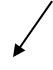 3. Основные направления работы специалистов службы ранней помощи     в рамках программы «Ранний старт»1. Оказание психолого-педагогической помощи ребенку и его семье:проведение комплексной диагностики развития ребенка (протокол психолого-педагогического обследования ребенка – приложение 2);     разработка индивидуальной программы ранней помощи (ИПРП – приложение 3);оказание услуг ребенку и семье в соответствии с разработанной ИПРП (проведение коррекционно-развивающих занятий в рамках ИПРП); поддержка взаимодействия и формирования адаптивных отношений ребенка и родителей (близких взрослых);включение ребенка и членов его семьи в различные мероприятия социального характера (музыкальные встречи, игровые группы, праздники и др.);обеспечение преемственности программы ранней помощи  и содействие переводу ребенка и семьи в другие программы;рекомендации по созданию специальных образовательных условий, помощь в адаптации и включении ребенка в образовательный процесс и др.2. Консультирование и обучение:консультирование родителей по вопросам, связанным с индивидуальными особенностями развития ребенка и жизни семьи в естественных жизненных ситуациях; обучение членов семьи навыкам ухода, коммуникации, обучения и воспитания ребенка исходя из особенностей его развития;консультирование родителей и членов семьи по развитию, формированию психического здоровья и адаптации ребенка;психологическое консультирование по вопросам внутрисемейных отношений, представлений, взаимодействия и отношений родителей и членов семьи между собой и с ребенком;предоставление информации о других программах, оказывающих поддержку семьям с детьми раннего возраста; консультирование специалистов из других организаций по вопросам оказания помощи детям раннего возраста, по вопросам преемственности ранней помощи и помощи в дошкольном возрасте;взаимодействие со специалистами ранней помощи и ДОУ.3. Организационно-методическое:информирование родительской и профессиональной общественности о деятельности службы ранней помощи; сотрудничество с родительскими и профессиональными организациями (поликлиники, детские сады, центры реабилитации и др.).Содержание программы направлено на обеспечение всестороннего развития ребенка, его мотивации и способностей в соответствие с его уровнем развития и индивидуальными возможностями. Программа «Ранний старт» предполагает выбор приоритетного направления развития для каждого ребёнка и его семьи.Курс коррекционно-развивающих занятий на 1 ребенка включает в себя 40 часов:10 индивидуальных диагностических занятий, совместно с родителями;10 индивидуальных развивающих занятий с педагогом-психологом, совместно с родителями;8 индивидуальных занятий с педагогом-психологом по развитию начальных социально-коммуникативных навыков, совместно с родителями;8 индивидуальных занятий с педагогом дополнительного образования, совместно с родителями;4 консультации с родителями (в индивидуальной и групповой форме);	Занятия проводятся 2-3 раза в неделю в соответствии с расписанием занятий (Приложение 1). Основная форма работы индивидуальные занятия с ребенком в присутствии его родителей (законными представителями).Список литературы.Аутизм: методологические аспекты коррекции. Материалы к спецкурсу Под ред. С.А. Морозова. М.: Изд. «СигналЪ», 2002К медико-психолого-педагогическому обследованию детей с аутизмом. Материалы к семинару «Детский аутизм основы его коррекции». Под ред. С.А. Морозова. М.: Изд. «СигналЪ», 2002МакКланнахан Л.И., Крантц П.Дж. Расписания для детей с аутизмом/Пер.с англ. О.Б. Чекунова, С.С.Морозовой.-Самара: ООО»Книжное издательство»,2018Морозов, С.А. Основы диагностики и коррекции расстройств аутистического спектра: учебно-методическое пособие для слушателей повышения квалификации и профессиональной подготовки работников образования. М., 2014.Приложение 1. Расписание занятий по программе «Ранний старт»Приложение 2                                                                  ПРОТОКОЛ ПСИХОЛОГО-ПЕДАГОГИЧЕСКОГО  ОБСЛЕДОВАНИЯ  РЕБЕНКАИмя, фамилия ребенка: ______________________________________________________________Дата рождения: ______________________________________________________________Место жительства: _____________________________________________________________Телефон (дом./раб.): __________________________________________________________Дата, время проведения обследования: _________________________________________Диагноз (медицинское заключение) если есть: ______________________________________________________________________________________________________________________________________________________________________________________________________Кто направил в службу ранней помощи РРЦ РАС ТМНР (если не направляли, то откуда узнали о нас) _________________________________________________________________________________________________________________________________Запрос родителей (других лиц, их заменяющих) ________________________________________________________________________________________________________________________________________________________________________________________________________________________________________________________________________Какие проблемы встречаются в повседневной жизни______________________________________________________________________________________________________________________________________________________________________________________________________Посещает ли ребенок дошкольное образовательное учреждение (детский сад). Если да, укажите номер ______________________________________________________________________________Испытывает ли ребенок проблемы в детском садике, если да, то какие:_______________________________________________________________________________________________________________________________________________________________________________________________________________________________________________________________Протокол первичного психолого-педагогического обследованияДиагностику проводил:Педагог-психолог ранней помощи_____________________________                              Приложение 3ИНДИВИДУАЛЬНАЯ   ПРОГРАММА   РАННЕЙ ПОМОЩИДанная программа разработана специалистами РРЦ РАС ТМНР совместно с  родителями ребенка на «______»____________20____г.        Индивидуальные сведения о ребенкеФИО родителя (законного представителя)_________________________________________Имя, фамилия ребенка: ____________________________________________________________________________Дата рождения ребенка: ____________________________________________________________________________Место жительства: ____________________________________________________________________________Жалобы, запрос родителя (законного представителя) ___________________________________________________________________________________________________________________________________________________________________________________________________________________________            ВОЗМОЖНЫЕ НАПРАВЛЕНИЯ КОРРЕКЦИОННОЙ РАБОТЫ:1. развитие мобильности ребенка;2. развитие общения и речи ребенка;3. развитие познавательной активности ребенка;4. функционирование ребенка и семье в естественных жизненных ситуациях;5. развитие у ребенка самообслуживания и бытовых навыков.         При заполнении применяются следующие обозначения: Ребенок выполняет задание полностью самостоятельно (самостоятельно);Ребенок выполняет задание с единичными ошибками и с элементами помощи взрослых (частично самостоятельно);При выполнении задания большая часть задания выполняется взрослым (с помощью);Ребенок не выполняет задание (не выполняет).		Дополнительные рекомендации:__________________________________________________________________________________________________________________________________________________________________________Руководитель РРЦ РАС ТМНР Педагог-психолог ранней помощиРАССМОТРЕНОНа заседании методического советаПротокол №___от «___»________20___г.СОГЛАСОВАННОРуководитель РРЦ РАС ТМНРЗаместитель директора по воспитательной работе___________________Н.В. Евтеева«__»____________20__г. УТВЕРЖДАЮДиректор краевого государственного казенного общеобразовательного учреждения, реализующего адаптированные основные общеобразовательные программы «Школа-интернат   №5»_____________________ С.М. Налескина«_____»____________ 20___г.Времяпонедельниквторниксредачетверг9.00-10.00Индивидуальное диагностическое или развивающее занятие с педагогом-психологомИндивидуальное диагностическое или развивающее занятие с педагогом-психологомИндивидуальное развивающее занятие с педагогом дополнительного образованияИндивидуальное диагностическое или развивающее занятие с педагогом-психологом10.00–11.00Индивидуальное диагностическое или развивающее занятие с педагогом-психологомИндивидуальное диагностическое или развивающее занятие с педагогом-психологомИндивидуальное развивающее занятие с педагогом дополнительного образованияИндивидуальное диагностическое или развивающее занятие с педагогом-психологом11.00-12.00Индивидуальное диагностическое или развивающее занятие с педагогом-психологомИндивидуальное диагностическое или развивающее занятие с педагогом-психологомИндивидуальное развивающее занятие с педагогом дополнительного образованияИндивидуальное диагностическое или развивающее занятие с педагогом-психологом12.00-13.00Индивидуальное диагностическое или развивающее занятие с педагогом-психологомИндивидуальное диагностическое или развивающее занятие с педагогом-психологомИндивидуальное развивающее занятие с педагогом дополнительного образованияИндивидуальное диагностическое или развивающее занятие с педагогом-психологом13.00-14.00Индивидуальное развивающее занятие с педагогом-психологом по развитию начальных  социально-коммуникативных навыковИндивидуальное развивающее занятие с педагогом-психологом по развитию начальных  социально-коммуникативных навыковИндивидуальное развивающее занятие с педагогом-психологом по развитию начальных  социально-коммуникативных навыковИндивидуальное развивающее занятие с педагогом-психологом по развитию начальных  социально-коммуникативных навыков№Критерии оценкиРезультаты наблюдения Комментарии1Физическое развитие1.1Крупная моторикаПоддержание положения тела (симметричность позы)Переход из одного положения тела в другоеПередвижениеДотягивается до интересующего предметаХватание предмет Удерживает предметБросает предмет Отталкивает предметХлопает в ладоши1.2Мелкая моторикаДействует целой кистьюБерет предметы пальцамиНанизывает кольца на палочкуНанизывает бусы на шнурокЗастегивает пуговицыЗастегивает липучкуЗастегивает замок- молниюОткручивает и закручивает крышкиВыдувает мыльные пузыриНадевает прищепки на плоскую фигуркуКидает предмет в отверстиеДержит карандашДержит кисточкуДержит ножницыЧеркает карандашом (ручкой, фломастером, мелками)Режет ножницами2.Сенсорное развитие2.1Зрительное восприятиеФиксация взгляда на статичном объектеПрослеживание взглядом за перемещающимся объектом2.2Слуховое восприятиеНахождение источника звука, не перемещающегося в пространствеПрослеживание за перемещением источника звукареакция на звуки различного характера (громкие-тихие, звонкие-глухие)2.3Тактильное восприятиеРеакция на прикосновения человекаРеакция на соприкосновение с различными предметами и материаламиСам трогает, исследует различные предметы и материалы3Речь и коммуникация3.1Импрессивная речь:Реагирует на свое имяПонимает и выполняет простые речевые инструкции (дай, на, сядь, встань, подойди, поставь, возьми и т.д.)Понимает и выполняет сложные речевые инструкции (возьми стакан и поставь на стол, сначала вымой руки, потом садись за стол и т.д.) Показывает на названные объекты (кружка, ложка, щетка и т.д.)Показывает называемые изображения объектов Понимает действия на изображениях (отвечает на вопрос «Что делает») Понимает простое предложение (отвечает на открытые вопросы)Понимает простой сюжет (рассказывает своими словами, отвечает на вопросы)3.2Экспрессивная речь:Произносит отдельные звукиПроизносит отдельные словаПроизносит простые предложенияПроизносит сложные предложенияНазывает действияНазывает свое имяРассказывает о переживаемом событииНазывает  указанные  объекты (кружка, ложка, щетка и т.д.)Называет указанные изображения объектов Называет действия на изображениях (отвечает на вопрос «Что делает») Произносит простое предложение Пересказывает простой сюжет, отвечает на вопросы по немуОбращается к взрослому за помощью словамиРечь носит коммуникативный характерВ процессе общения смотрит на собеседникаПривлекает к себе внимание (жестами, поведением)4.Социальное взаимодействиеОбращает внимание на людей, находящихся с ним в одном помещенииПодходит к близкому человеку, просится на ручки, берет за руку (инициирует контакт)Инициирует общение с взрослыми и детьми словамиВзаимодействует с детьми в различных ситуациях (дома, на детской площадке, в садике и т.д.)Подходит к другим детям самВключается в чужую игруЗовет других детей игратьПроявляет привязанность, симпатию, антипатиюМеняет свое положение (отходит, убегает, придвигается ближе) когда к нему подходит другой ребенок/взрослыйПроявляет агрессию (кричит, бьет, щипает)Проявляет самоагрессиюПоддерживает контакт в процессе взаимодействияПроявляет инициативу во взаимодействии с людьми5Эмоциональная сфераРеагирует на проявления эмоций другого человека, ответные эмоции соответствуют ситуацииРеагирует на проявления эмоций другого человека, но ответные эмоции не соответствуют ситуацииНе реагирует на проявления эмоций другого человекаПреобладающий эмоциональный фон позитивныйПреобладающий эмоциональный фон негативныйПреобладающий эмоциональный фон стабильныйУспокаивается самУспокаивается по просьбе взрослыхУспокаивается при переключении на другую деятельность Успокаивается, если  взять за руку или обнятьУспокаивается при смене помещения 6Проблемное поведениеСтереотипииНеадекватный крикНеадекватный плач Неадекватный смехФизическое сопротивлениеНевыполнение инструкций, направленных на прерывание социально неприемлемого поведения АгрессияСамоагрессияОтказ от выполнения предлагаемой деятельностиНе наблюдались проблемы поведенияНа требования и замечания не реагируетНа требования  замечания реагирует негативноНа требования и замечания реагирует соответственно7Социально-бытовые и гигиенические навыкиПроявляет брезгливость по отношению к некоторым предметам (действиям)Ходит на горшок (унитаз) по маломуХодит на горшок (унитаз)по большомуМоет рукиМоет лицоМоет телоМоет головуЧистит зубыЗаправляет постельЗамечает грязную одежду на себеПросит поменять грязную одеждуСнимает грязную одеждуПереодевается из уличной одежды в домашнююСнимает курткуСнимает шапкуСнимает перчаткиСнимает обувьНадевает курткуНадевает шапкуНадевает перчатки (варежки)Надевает обувьСтавит обувь на местоКладет одежду на местоКушает ложкойКушает вилкойПьет из кружкиПьет из коробочки с трубочкойЕст твердую пищуПережевывает и проглатывает пищу самостоятельно8Познавательная деятельностьРебенок исследует новую обстановкуРебенок берет игрушки в руки, разглядывает ихПроявляет интерес к игрушкам, играмВключается в деятельность, предложенную взрослымПросит взрослого показать действие того или иного предмета, поиграть с нимПодражает действиям взрослогоНюхает предметыРассматривает картинкиСопоставляет одинаковые предметыСопоставляет предметы и их изображенияСоотносит одинаковые картинкиГруппирует предметы по формеГруппирует предметы по цветуГруппирует предметы по размеруСтроит пирамидку (башенку) из кубиковНанизывает шарики или бусины на палочку или шнурокИспользует предмет в соответствии с функциональным назначениемНе использует предмет в соответствии с функциональным назначением (неспецифические манипуляции: постукивает, использует предмет для оральной стимуляции и т.п.)Не использует предмет в соответствии с функциональным назначением (специфические манипуляции: вращение колес перевернутой машины, переворачивание страниц книги без рассматривания изображений и т.п.)9Пространственные представленияСобирает картинку из частейСобирает пазлы из нескольких частейОриентируется  в схеме тела на куклеОриентируется в схеме тела на другом человекеОриентируется в схеме тела на себеОриентируется в пространствеУзнает привычные места, маршрут автобуса, автомобиля, привычные магазины, площадки и т.д.Знает понятия вчера-сегодня-завтраУзнает к какому времени года относятся природные явленияЗнает понятия утро-день-вечер-ночь10Игровая деятельностьИграет какое то время самостоятельноИграет только с близкими людьмиИграет с другими детьмиИграет с разными предметамиИграет с одними и теми же предметами и игрушками постоянноЛегко переключается с одной деятельности на другуюПредпочитает играть один, отдельно от всехИспользует элементы ролевой игрыИспользует элементы предметно-практической игрыПридумывает себе занятие самостоятельноПридумывает сюжет для игрыИспользует для игры различные социально-бытовые предметы11Навыки учебного поведенияВыполняет простые действия по наглядным алгоритмам (расписаниям) (по образцу)Выполняет действия по подражанию (делай как я)Сидит за столом в течение определенного периода времени Выполняет задания по инструкции Выполняет словесные инструкции 	Выполнение задания от начала до логического завершенияУбирает игрушки на место12Зонирование домашней обстановкиУ ребенка есть свой стол и стул для занятийУ ребенка есть личное пространство для игрУ ребенка есть своя полка с игрушками и книгамиУ ребенка есть своя кроватка для снаРебенок спит отдельно от родителейРебенок кушает в кухне (столовой)Горшок стоит в туалетеУ ребенка есть свой шкафчик (комод) с одеждой или своя полка в шкафу№Критерии оценки1 квартал2 квартал1Физическое развитие1.1Крупная моторикаПоддержание положения тела (симметричность позы)Переход из одного положения тела в другоеСамостоятельное передвижениеДотягивание до интересующего предметаХватание предметаУдержание предметаБросание предмета Отталкивание предметаНажимание на кнопки Хлопание в ладоши1.2Мелкая моторикаДействия целой кистьюДействия пальцамиНанизывание кольца на палочкуНанизывание бус на шнурокЗастегивание пуговицЗастегивание липучкиЗастегивание замка- молнииОткручивание и закручивание крышкиВыдувание мыльных пузырейНадевание прищепки на плоскую фигуркуВдевание предметов в отверстиеДержание карандашаДержание кисточкиДержание ножницЧеркание карандашом (ручкой, фломастером, мелками)2.Сенсорное развитие2.1Зрительное восприятиеФиксация взгляда на статичном объектеПрослеживание взглядом за перемещающимся объектом2.2Слуховое восприятиеНахождение источника звука, не перемещающегося в пространствеПрослеживание за перемещением источника звукаРеагирование на звуки различного характера (громкие-тихие, звонкие-глухие)2.3Тактильное восприятиеПрикосновения человекаСоприкосновение с различными предметами и материаламиТрогать, исследовать различные предметы и материалы3Речь и коммуникация3.1Импрессивная речь:Реагировать на свое имяПонимать и выполнять простые речевые инструкции (дай, на, сядь, встань, подойди, поставь, возьми и т.д.)Понимать и выполнять сложные речевые инструкции (возьми стакан и поставь на стол, сначала вымой руки, потом садись за стол и т.д.) Показывать на названные объекты (кружка, ложка, щетка и т.д.)Показывать называемые изображения объектов Понимать действия на изображениях (отвечает на вопрос «Что делает») Понимать простое предложение (отвечает на открытые вопросы)Понимать простой сюжет (рассказывает своими словами, отвечает на вопросы)3.2Экспрессивная речь:Произносить отдельные звукиПроизносить отдельные словаПроизносить простые предложенияПроизносить сложные предложенияНазывать действияНазывать свое имяРассказывать о переживаемом событииНазывать  указанные  объекты (кружка, ложка, щетка и т.д.)Называть указанные изображения объектов Называет действия на изображениях (отвечает на вопрос «Что делает») Произносить простое предложение Пересказывать простой сюжет, отвечает на вопросы по немуОбращаться к взрослому за помощью словамиРазвивать коммуникативные навыкиВ процессе общения смотреть на собеседникаПривлекать к себе внимание (жестами, поведением)4.Социальное взаимодействиеОбращать внимание на людей, находящихся с ним в одном помещенииПодходить к близкому человеку, проситься на ручки, брать за руку (инициирует контакт)Инициировать общение с взрослыми и детьми словамиВзаимодействовать с детьми в различных ситуациях (дома, на детской площадке, в садике и т.д.)Подходить к другим детямВключаться в чужую игруЗвать других детей игратьПроявлять привязанность, симпатию, антипатиюМенять свое положение (отходит, убегает, придвигается ближе) когда к нему подходит другой ребенок/взрослыйНе проявлять агрессию (кричит, бьет, щипает)Не проявлять самоагрессиюПоддерживать контакт в процессе взаимодействияПроявлять инициативу во взаимодействии с людьми5Эмоциональная сфераРеагировать на проявления эмоций другого человека, проявлять ответные эмоции Успокаиваться самостоятельно6Проблемное поведениеПреодолевать стереотипииПрерывать неадекватный крикПрерывать неадекватный плач Прерывать неадекватный смехВыполнять инструкции, направленные на прерывание социально неприемлемого поведения Адекватно реагировать на требования и замечания 7Социально-бытовые и гигиенические навыкиНе проявлять брезгливость по отношению к некоторым предметам (действиям)Ходить на горшок (унитаз) по маломуХодить на горшок (унитаз)по большомуМыть рукиМыть лицоМыть телоМыть головуЧистить зубыЗаправлять постельЗамечать грязную одежду на себеПросить поменять грязную одеждуСнимать грязную одеждуПереодеваеться из уличной одежды в домашнююСнимать курткуСнимать шапкуСнимать перчаткиСнимать обувьНадевать курткуНадевать шапкуНадевать перчатки (варежки)Надевать обувьСтавить обувь на местоКласть одежду на местоКушать ложкойКушать вилкойПить из кружкиПить из коробочки с трубочкойЕсть твердую пищуПережевывать и проглатывать пищу самостоятельно8Познавательная деятельностьИсследовать новую обстановкуБрать игрушки в руки, разглядывает ихВключаться в деятельность, предложенную взрослымПросить взрослого показать действие того или иного предмета, поиграть с нимПодражать действиям взрослогоРассматривать картинкиСопоставлять одинаковые предметыСопоставлять предметы и их изображенияСоотносить одинаковые картинкиГруппировать предметы по формеГруппировать предметы по цветуГруппировать предметы по размеруСтроить пирамидку (башенку) из кубиковНанизывать шарики или бусины на палочку или шнурокИспользовать предмет в соответствии с функциональным назначением9Пространственные представленияСобирать картинку из частейСобирать пазлы из нескольких частейОриентироваться  в схеме тела на куклеОриентироваться в схеме тела на другом человекеОриентироваться в схеме тела на себеОриентироваться в пространствеУзнавать привычные места, маршрут автобуса, автомобиля, привычные магазины, площадки и т.д.Знать понятия вчера-сегодня-завтраУзнавать к какому времени года относятся природные явленияЗнать понятия утро-день-вечер-ночь10Игровая деятельность и предметно-практической деятельностиИграть какое то время самостоятельноИграть только с близкими людьмиИграть с другими детьмиИграть с разными предметамиИграть с одними и теми же предметами и игрушками постоянноПереключается с одной деятельности на другуюИспользовать элементы ролевой игрыИспользовать элементы предметно-практической игрыПридумывать себе занятие самостоятельноПридумывать сюжет для игрыИспользовать для игры различные социально-бытовые предметыСминать материал (салфетки, туалетная бумага, бумажные полотенца, газета, цветная, папиросная бумага, калька и др.) двумя руками (одной рукой, пальцами) Разрывать материал (бумагу, вату, природный материал) двумя руками, направляя руки в разные стороны (двумя руками, направляя одну руку к себе, другую руку от себя; пальцами обеих рук, направляя одну руку к себе, другую руку от себя)Размазывать материал руками (сверху вниз, слева направо, по кругу)Разминать материал (тесто, пластилин, глина, пластичная масса) двумя руками (одной рукой)Пересыпать материал (крупа, песок, земля, мелкие предметы) двумя руками, с использованием инструмента (лопатка, стаканчик и др.) Переливать материал (вода) двумя руками (с использованием инструмента (стаканчик, ложка и др.)) Наматывать материала (бельевая веревка, шпагат, шерстяные нитки, шнур и др.)Чтение музыкальных и интерактивных книгИгры с музыкальными и интерактивными игрушками11Навыки учебного поведения Выполнять простые действия по наглядным алгоритмам (расписаниям) (по образцу)Выполнять действия по подражанию (делай как я)Сидеть за столом в течение определенного периода времени Выполнять задания по инструкции Выполнять словесные инструкции 	Выполнять задания от начала до логического завершенияУбирать игрушки на место12Художественно-эстетическое развитиеРисование пальчиковыми краскамиРисование красками и кисточкойРисование мелками, фломастерами, карандашамиРаскрашивание Обведение рисунков по контуруРисование одновременно двумя руками Составление композиций из подручных материалов (бусины, камни, веточки и т.д.)АппликацииВырезание ножницами13Зонирование домашней обстановкиОрганизация своего места для занятий домаОрганизовать личное пространство для игрОрганизовать ребенку отдельное место для игрушекУстроить отдельное спальное местоКушать на кухне (в столовой)Поставить горшок в туалетОсвободить ребенку полку в шкафу для его одежды (поставить шкафчик для детской одежды)